Участие в конференциях, доклады:2023 г.Выступление на Международной научно-практической конференции «Журналистика в 2022 году: творчество, профессия, индустрия». Москва, факультет журналистики МГУ им. М.В.Ломоносова, 3-4 февраля 2023 годаВыступление на Международном научном форуме «Медиа в современном мире. 62-е Петербургские чтения». Санкт-Петербург, СПбГУ, Институт «Высшая школа журналистики и массовых коммуникаций», 28 июня-01 июля 2023 годаВыступление на XXVII Международной научно-практической конференции «Журналистика XXI века: в пространстве культуры». Санкт-Петербург, СПбГУ, Институт «Высшая школа журналистики и массовых коммуникаций»,  17-18 ноября 2023 годаВыступление на XIII Международной научно-практической конференции НАММИ «Актуальные проблемы медиаисследований-2023». Москва, факультет журналистики МГУ им. М.В.Ломоносова, 08 декабря 2023 года2022 г.Выступление на Международной научно-практической конференции «Журналистика в 2021 году: творчество, профессия, индустрия». Москва, факультет журналистики МГУ им. М.В.Ломоносова, 3-5 февраля 2022 годаВыступление на Международном научном форуме «Медиа в современном мире. 61-е Петербургские чтения». Санкт-Петербург, СПбГУ, Институт «Высшая школа журналистики и массовых коммуникаций», 21-22 апреля 2022 годаВыступление на Международной научно-практической конференции «Журналистика XXI века: возвращаясь к профессиональной идеологии». Санкт-Петербург, СПбГУ, Высшая школа журналистики и массовых коммуникаций, 18-19 ноября 2022 годаВыступление на XI Международной научно-практической конференции НАММИ «Актуальные проблемы медиаисследований-2022». Москва, факультет журналистики МГУ им. М.В.Ломоносова, 9-10 декабря 2022 года2021г.Выступление на Международной научно-практической конференции «Журналистика в 2020 году: творчество, профессия, индустрия». Москва, факультет журналистики МГУ им. М.В.Ломоносова, 4-6 февраля 2021 годаВыступление на Международном научном форуме «Медиа в современном мире. 60-е Петербургские чтения». Санкт-Петербург, Высшая школа журналистики и массовых коммуникаций (ВШЖиМК), 30 июня-2 июля 2021 годаВыступление на XI Международной  научно-практической конференции Национальной ассоциации массмедиа исследователей (НАММИ) «Актуальные проблемы медиаисследований-2021». Москва, факультет журналистики МГУ им. М.В.Ломоносова, 8 декабря 2021 года2020 г.Выступление на международной научно-практической конференции «Журналистика в 2019 году: творчество, профессия, индустрия» (Беларусь, Италия, Молдавия, Таджикистан, Украина, США, Финляндия, Швеция). 6-8 февраля 2020 года, Москва, Факультет журналистики МГУ им. М.В. ЛомоносоваВыступление на 59-м Международном научном форуме «Медиа в современном мире. 59-е Петербургские чтения» (Беларусь, Болгария, Великобритания, Испания, Италия, КНР, Литва, Молдавия, Польша, Румыния, Сербия, Словакия, Украина, Финляндия, Эстония).Выступление на X международной научно-практической конференции НАММИ «Актуальные проблемы медиаисследований-2020» (страны БРИКС). 11 декабря 2020 года, Москва, Факультет журналистики МГУ им. М.В.Ломоносова.2019 г.Выступление на международной научно-практической конференции «Журналистика в 2018 году: творчество, профессия, индустрия» (факультет журналистики МГУ имени М.В.Ломоносова) с докладом «Региональные "газеты власти": от официоза к антропоцентричности».Выступление на 58-м Международном научном форуме «Медиа в современном мире» (СПбГУ, Высшая школа журналистики и массовых коммуникаций) с докладом «Локальная газета как мультимедийная платформа социальных сервисов».Выступление на международной научной конференции «Современные пути изучения литературы» (СмолГУ) с докладом «Зарубежные очерки писателя-фантаста А.Беляева в газете "Смоленский вестник».Выступление на 25-й Международной научно-практической конференции «Журналистика XXI века: Человек. Политика. Медиа» (СПбГУ, Высшая школа журналистики и массовых коммуникаций) с докладом «Не только журналистика: локальная газета как социальное пространство».Выступление на IX Международной научно-практической конференции НАММИ «Актуальные проблемы медиаисследований-2019» (Факультет журналистики МГУ имениМ.В.Ломоносова; Национальная ассоциация массмедиа исследователей (НАММИ) с докладом «Социальные проекты региональных государственных газет».2018 г.Выступление на международной научно-практической конференции «Журналистика в 2017 году: Творчество, профессия, индустрия» (МГУ, факультет журналистики) с докладом «Региональные "газеты власти": адаптация к новой медиасреде».Выступление на международном научном форуме "Медиа в современном мире. 57-е петербургские чтения" с докладом "Муниципальная пресса и локальное сетевое сообщество".Выступление на VII международной научно-практической конференции «Актуальные   проблемы медиаисследований - 2018» (Национальная ассоциация массмедиа исследователей) с докладом «Антропоцентричность как вектор развития региональных "газет власти"».Выступление на международной научно-практической конференции «Журналистика XXI века: среда обитания» (СПбГУ) с докладом «Журналистские проекты smallmedia как альтернативная информационная среда».Публикации:2023 г.Повседневная жизнь в гуманитарной повестке локальных СМИ и сетевых сообществ //Медиа в современном мире. 62-е петербургские чтения: сб. матер. Междунар. научн. форума (28 июня — 1 июля 2023 г.) / отв. ред. А. А. Малышев. В 2 т. — СПб.: Медиапапир, 2023. Т.1. С.27-29.Авторские интернет-журналы как новый самиздат // Русская филология.  Ученые записки Смоленского госуда рственного университета: межвузовский сборник научных статей. Вып.23 / отв. ред., авт. предисл. М.Л. Рогацкина – Смоленск: Смол ГУ; Свиток, 2023. С. 176-185.«Нескучная культура» в интернет-проектах small media // Журналистика XXI века: в пространстве культуры: Материалы международной научно-практической конференции , 17-18 ноября 2023г. / отв. ред., сост. С.Г.Корконосенко. – СПб.: Медиапапир, 2023. С.426-432.Репрезентация повседневности в цифровых локальных СМИ и социальных медиа //Актуальные проблемы медиаисследований-2023. XIII Международная научно-практическая конференция НАММИ: сб. мат. конф. – М.: Фак. журн. МГУ, 2023. С. 91-93.   2022г.Новостная журналистика. Практикум : учебное пособие для вузов / М. В. Ливанова. — Москва : Издательство Юрайт, 2022. — 48 с. — (Высшее образование). — ISBN 978-5-534-15201-2. — Текст : электронный // Образовательная платформа Юрайт [сайт]. — URL: https://urait.ru/bcode/488361 (дата обращения: 13.02.2024). Гриф УМО ВОВыдающийся писатель-фантаст, писатель-мыслитель Александр Беляев – сотрудник газеты «Смоленский вестник» // Русская словесность. 2022. №5. С.37-46.DOI:10.47639/0868-9539_2022_5_26 «Мы и другие» как тематический сегмент гуманитарной медиаповестки // Медиа в современном мире. 61-е Петербургские чтения: сб. матер. Междунар. научн. форума (21–22 апреля 2022 г.) / отв. ред. А. А. Малышев. В 2 т. — СПб.: Медиапапир, 2022. Т.1. С.52-54.Профессиональная идеология «нового самиздата»: опыт small media // Журналистика XXI века: возвращаясь к профессиональной идеологии: матер. междунар. научно-практической конференции, 18–19 ноября 2022 г. / отв. ред. С. Г. Корконосенко. – СПб.: Медиапапир, 2022. С.28-31.2021 г.Авторские интернет-журналы: между мейнстримом и оппозиционностью // Вопросы журналистики (Томский государственный университет). 2021. №9. С.43-52. Справедливость как ценность в конфликтном дискурсе ситуативных сетевых сообществ //Медиа в современном мире. 60-е Петербургские чтения: сб. матер. Междунар. научн. форума (30 июня — 2 июля 2021 г.). В 2 т. — СПб.: Медиапапир, 2021. Т.1. С. 187-188.Местные газеты: от массовых изданий к гиперлокальным медиа // Актуальные проблемы медиаисследований-2021. XI Международная научно-практическая конференция НАММИ: сб мат. конф. – М.: Фак. журн. МГУ, 2021. С.91-93.2020 г.Ливанова М.В. Не только журналистика: локальная газета как социальное пространство // Век информации. Журналистика XXI века: Человек. Политика. Медиа. 2020. Т.8. № 1. - СПб.: С.- Петерб. гос. ун-т; Высш. шк. журн. и масс. коммуникаций, 2020. С. 69-76.Ливанова М.В. "Медиа плюс сервис" как коммуникативная практика городских газет // Журналистика в 2019 году: творчество, профессия, индустрия: сб. мат. межд. науч.-практ. конф.  М.: Факультет журналистики МГУ, 2020. С. 198-199.Ливанова М.В. Социальные медиа волонтерских сообществ как компонент городской коммуникативной среды // Медиа в современном мире. 59-е Петербургские чтения. Сб-к мат-лов международного научного форума. В 3-х т. Т.2. СПб.: С.- Петерб. гос. ун-т; Высш. шк. журн. и масс. коммуникаций, 2020. С.78-80.Ливанова М.В. Локальные государственные газеты смоленского региона: от массовых к нишевым // Актуальные проблемы медиаисследований-2020. Международная научно-практическая конференция НАММИ: сб. мат. конф. М.: Фак. журн. МГУ, 2020. С.118-120.2019 г.Ливанова М.В. Журналистские проекты smallmedia как альтернативная информационная среда // Век информации. 2019. Т.7. №1. С.50-59.Ливанова М.В. Социальные проекты региональных государственных газет //   Актуальные проблемы медиаисследований-2019: IX Международная научно-практическая конференция НАММИ: мат. конф. М.: Фак. журн. МГУ, 2019. С. 93-95.2018 г.Ливанова М.В. Вне времени: консервация бренда как медиастратегия региональных государственных газет // Век информации. 2018. №1. С. 215-223.Ливанова М.В. Муниципальная пресса и локальное сетевое сообщество: формирование повестки дня // Век информации. 2018. № 2. В 2-х т. Т.1. С. 354-356.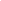 